РВАЧКИ САВЕЗ СРБИЈЕБеоградТелефон: +381 11 262-878-7,   Факс: +381 11 262-038-6,www.wrestling-serbia.org.rs   //   SRB@fila-wrestling.comРВАЧКИ САВЕЗ СРБИЈЕБеоградТелефон: +381 11 262-878-7,   Факс: +381 11 262-038-6,www.wrestling-serbia.org.rs   //   SRB@fila-wrestling.comРВАЧКИ САВЕЗ СРБИЈЕБеоградТелефон: +381 11 262-878-7,   Факс: +381 11 262-038-6,www.wrestling-serbia.org.rs   //   SRB@fila-wrestling.com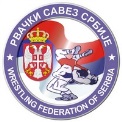 ПРЕТХОДНИ  ЗДРАВСТВЕНИ  ПРЕГЛЕДСПОРТИСТА ЗА ПОЧЕТАК ТРЕНИРАЊА РВАЊАПРЕТХОДНИ  ЗДРАВСТВЕНИ  ПРЕГЛЕДСПОРТИСТА ЗА ПОЧЕТАК ТРЕНИРАЊА РВАЊАПРЕТХОДНИ  ЗДРАВСТВЕНИ  ПРЕГЛЕДСПОРТИСТА ЗА ПОЧЕТАК ТРЕНИРАЊА РВАЊАПРЕТХОДНИ  ЗДРАВСТВЕНИ  ПРЕГЛЕДСПОРТИСТА ЗА ПОЧЕТАК ТРЕНИРАЊА РВАЊАПрезиме и име спортистеПрезиме и име спортистеИме оца/мајке спортистеИме оца/мајке спортистеДатум рођења спортистеДатум рођења спортистеНазив и седиште клубаНазив и седиште клубаНазив здравствене установеНазив здравствене установеМесто седишта здравствене установеМесто седишта здравствене установеДатум обављеног лекарског прегледаДатум обављеног лекарског прегледаПрезиме и име лекараПрезиме и име лекараНазив специјализације лекараНазив специјализације лекараДијагноза:Својим печатом и потписом потврђује се да је спортиста прегледан и способан за бављење рвачким спортом.Својим печатом и потписом потврђује се да је спортиста прегледан и способан за бављење рвачким спортом.Својим печатом и потписом потврђује се да је спортиста прегледан и способан за бављење рвачким спортом.Печат здравствене установеПечат здравствене установеПотпис и факсимил лекараПотпис и факсимил лекара